          ΘΕΜΑ: «Πρόσκληση Εκδήλωσης Ενδιαφέροντος για Αναπληρωτές Διευθυντές Δημοτικών Σχολείων                               4/θ και Άνω για το σχολικό έτος 2014-2015»	Παρακαλούνται  οι εκπαιδευτικοί  που πληρούν τις προϋποθέσεις του άρθρου 24 παράγραφος 10, 11 και 12 του Ν.3848/2010, υπηρετούν σε μια από τις κάτωθι σχολικές μονάδες και επιθυμούν να αναλάβουν καθήκοντα προσωρινών Διευθυντών Σχολικών Μονάδων, να υποβάλουν αίτηση και πλήρες βιογραφικό σημείωμα  για την κάλυψη των θέσεων αναπληρωτών διευθυντών σχολικών μονάδων σύμφωνα με τον ακόλουθο πίνακα.	Η   προθεσμία  υποβολής των αιτήσεων, μαζί με όλα τα παραπάνω δικαιολογητικά, ορίζεται από Πέμπτη, 04-09-2014 έως και Τρίτη  09-09-2014, με FAX (2281079229),  στα Γραφεία  της Δ/νσης  Π.Ε. Ν. Κυκλάδων.			  				                   Ο Αν. Διευθυντής Α/θμιας Εκπ/σης                                                                                                                                    Χρήστος Γ. Καφτηράνης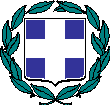 ΕΛΛΗΝΙΚΗ ΔΗΜΟΚΡΑΤΙΑΥΠΟΥΡΓΕΙΟ ΠΑΙΔΕΙΑΣ KAI ΘΡΗΣΚΕΥΜΑΤΩΝ, ΠΟΛΙΤΙΣΜΟΥ ΚΑΙ ΑΘΛΗΤΙΣΜΟΥΠΕΡΙΦ/ΚΗ Δ/ΝΣΗ Π & Δ ΕΚΠ/ΣΗΣ Ν. ΑΙΓΑΙΟΥΔ/ΝΣΗ Π/ΘΜΙΑΣ ΕΚΠ/ΣΗΣ ΚΥΚΛΑΔΩΝ                                 Ερμούπολη: 04-09-2012                              Αριθμ.Πρωτ: 8055            ΑΝΑΡΤΗΤΕΟΤαχ. Δ/νση:	Ι. Λ. Ράλλη 6, ΕρμούποληΤαχ. Κώδικάς:	84-100Πληροφορίες:    Μαρούλα ΨάλτηΤηλέφωνο:	22810-82465	22810-82226Fax: 	22810-79229e-mail: 	mail@dipe.kyk.sch.gr   Προς: Εκπαιδευτικούς Π.Ε. Ν. Κυκλάδων ΝΗΣΙΟνομασία σχολικής μονάδαςΟργανικότητα ΑΝΔΡΟΣΔ.Σ.ΓΑΥΡΙΟΥ ΑΝΔΡΟΥ6/ΘΕΣΙΟΑΝΔΡΟΣΔ.Σ.ΜΕΣΣΑΡΙΑΣ ΑΝΔΡΟΥ6/ΘΕΣΙΟΚΥΘΝΟΣΔ.Σ.ΚΥΘΝΟΥ7/ΘΕΣΙΟΜΥΚΟΝΟΣ1ο Δ.Σ.ΜΥΚΟΝΟΥ12/ΘΕΣΙΟΝΑΞΟΣΔ.Σ. ΑΠΕΙΡΑΝΘΟΥ ΝΑΞΟΥ4/ΘΕΣΙΟΝΑΞΟΣΔ.Σ. ΒΙΒΛΟΥ ΝΑΞΟΥ4/ΘΕΣΙΟΣΕΡΙΦΟΣΔ.Σ.ΣΕΡΙΦΟΥ6/ΘΕΣΙΟ